Vstupné a výstupné zariadeniaZariadenia, ktoré je možné k počítaču pripojiť rozdeľujeme na:VSTUPNÉ (napr.: .......................................................................................................... .....................................................................................................................................).VÝSTUPNÉ (napr.: ....................................................................................................... .....................................................................................................................................).ÚLOHA:Skús pomenovať nasledujúce hardvérové zariadenia, napíš, či uvedené zariadenie je vstupné alebo výstupné: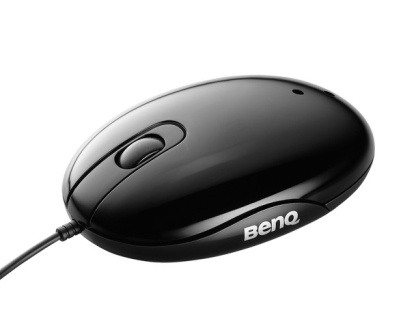 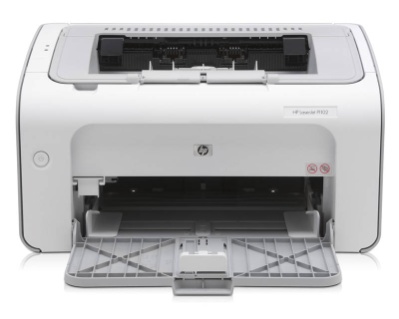 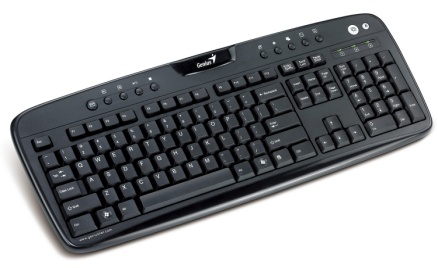 ............................................     ........................................     ..........................................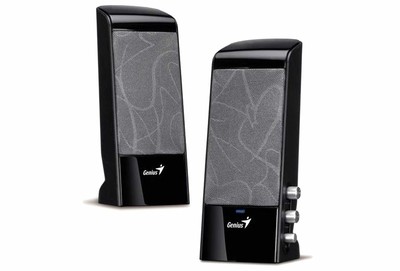 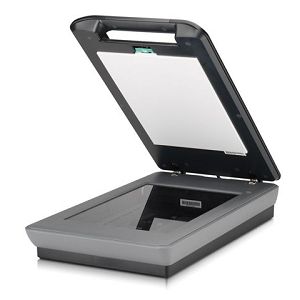 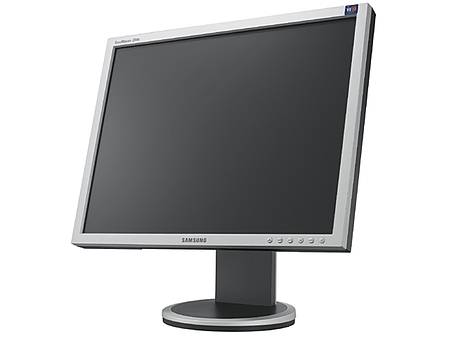 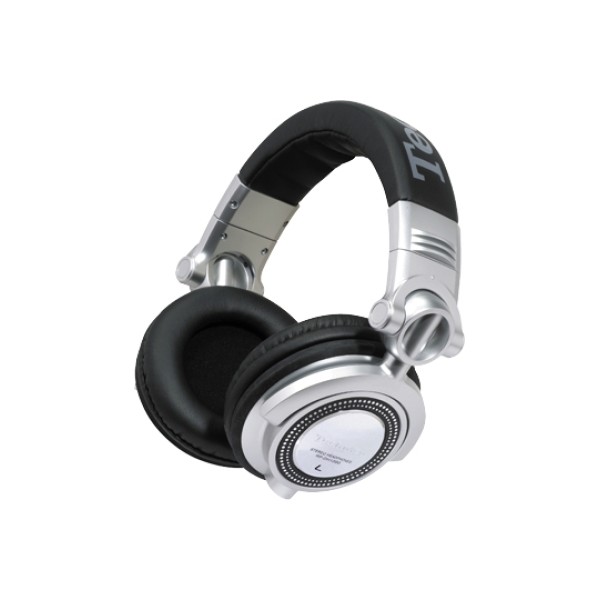 ............................................     ........................................     ..........................................     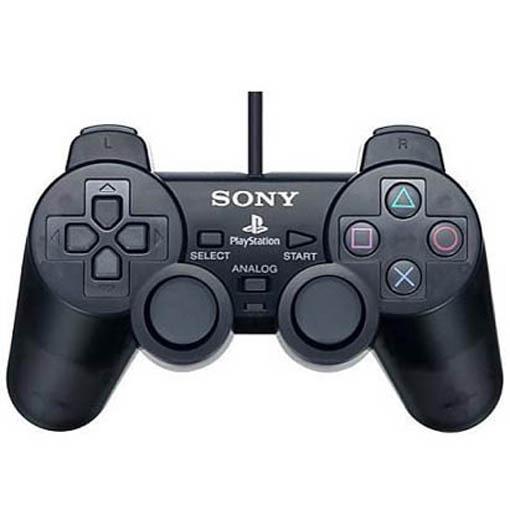 ............................................................             ..............................................................